Start-ups & scale-ups application form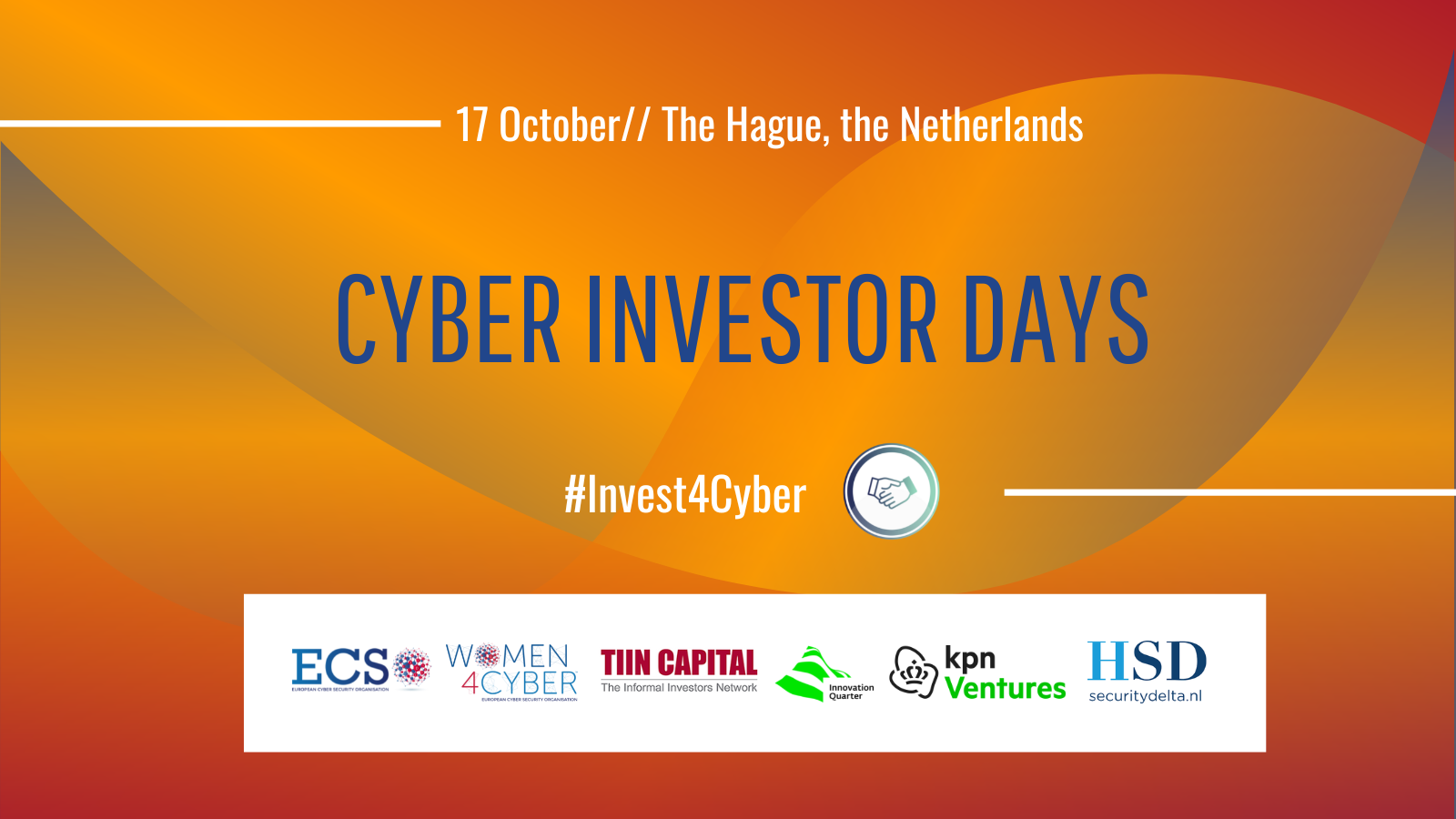 ECSO CYBER INVESTOR DAYS17 October // The Hague, the NetherlandsDon't miss your chance to meet with fellow cybersecurity entrepreneurs and industry leaders and attend the pitch event & B2B meetingsEuropean cybersecurity start-ups and scale-ups are invited to provide their company’s profile and indicate whether they are looking for access-to-finance opportunities (B2B meetings with potential investors). Companies seeking access-to-market opportunities (B2B meetings with potential customers and partners, i.e. integrators, corporates etc) are also invited to apply.IMPORTANT: The duly filled application form (pdf) and the 5-7 slides pitch deck (pdf, 1 MB size) shall be submitted via the official registration website (link).DEADLINE: 14 September (Wednesday)ADVICE: Keep your application convincing and concise. Respect the indicated character limit. [Insert company’s name][Insert company’s logo]WOMEN4CYBER STARTUP AWARD ECSO and the Women4Cyber Foundation have joined forces to give recognition to the cybersecurity companies founded or co-founded by women and/or to the companies with at least 50% female employees. The Women4Cyber STARtup Award will be given to the female-led company, selected by the jury for the ECSO’s Cyber Investor Days and ECSO’s Cybersecurity STARtup Award*.If your company has been founded or co-founded by a female entrepreneur and/or more than a half of your company’s staff is female, and you would like to be considered for the Award, please indicate so below and provide the name(s) of your (co)-founder(s) and the composition of your team.*To be considered for this Award, the company’s pitch will have to be delivered by a female representative.I would like to be considered for the Women4Cyber Start-Up Award:   YES  /  NO [insert a short description of your company, including the names of your (co-)founders and team]COMPANY PROFILECONTACT DETAILSMarket Segment: to be identified in the table belowProduct Launch: [insert]Employees: [insert]HQ Address: [insert]Website: [insert]Name, Surname: [insert]Email: [insert]Phone: [insert]+1 representative (name, surname, email): [insert]YOUR INVESTORSYOUR INVESTORS[please list them down here][please list them down here]YOUR BOARD (CEO, Founder, CTO etc):YOUR BOARD (CEO, Founder, CTO etc):[please list them down here][please list them down here]UNIQUE VALUE PROPOSITION – Problem, Solution, ProductUNIQUE VALUE PROPOSITION – Problem, Solution, ProductTarget Audience / Customer[insert]Statement of Need & Opportunity[insert]Product / Service Name[insert]Key benefits / Problem-solving capacity[insert]Primary Competitive Alternative[insert]Statement of Primary Differentiation[insert]MARKET & GO-TO-MARKET STRATEGY – 400 characters max(Channels, geographies, segment priorities)MARKET & GO-TO-MARKET STRATEGY – 400 characters max(Channels, geographies, segment priorities)[insert, 400 characters max][insert, 400 characters max]BUSINESS MODEL & USE OF PROCEEDS – 400 characters max(Non-recurring vs. recurring; please quantify your use of proceeds – how much € & for what)BUSINESS MODEL & USE OF PROCEEDS – 400 characters max(Non-recurring vs. recurring; please quantify your use of proceeds – how much € & for what)[insert, 400 characters max][insert, 400 characters max]COMPETITION ON THE MARKET – 400 characters max(Names & countries of your Top 5 contenders for the same customer budgets)COMPETITION ON THE MARKET – 400 characters max(Names & countries of your Top 5 contenders for the same customer budgets)[insert, 400 characters max][insert, 400 characters max]TEAM SIZE AND TEAM VISION – 400 characters max(Relevant & well-rounded experiences, industry-specific skills, clear roles, notable advisors)TEAM SIZE AND TEAM VISION – 400 characters max(Relevant & well-rounded experiences, industry-specific skills, clear roles, notable advisors)[insert, 400 characters max][insert, 400 characters max]COMPANY COMPETITIVENES: TOP 3 ADVANTAGES – 400 characters max(P.S. ‘we have the best team’ will not count as a competitive advantage – it must be systematic advantages)COMPANY COMPETITIVENES: TOP 3 ADVANTAGES – 400 characters max(P.S. ‘we have the best team’ will not count as a competitive advantage – it must be systematic advantages)[insert, 400 characters max][insert, 400 characters max]FINANCIAL INFORMATION FINANCIAL INFORMATION FINANCIAL INFORMATION FINANCIAL INFORMATION FINANCIAL INFORMATION FINANCIAL INFORMATION Current Stage: [insert]Previous Capital: [insert]Monthly Burn Rate: [insert]Capital Seeking: (does not apply for access-to-market opportunities): [insert]Current Stage: [insert]Previous Capital: [insert]Monthly Burn Rate: [insert]Capital Seeking: (does not apply for access-to-market opportunities): [insert]Current Stage: [insert]Previous Capital: [insert]Monthly Burn Rate: [insert]Capital Seeking: (does not apply for access-to-market opportunities): [insert]Current Stage: [insert]Previous Capital: [insert]Monthly Burn Rate: [insert]Capital Seeking: (does not apply for access-to-market opportunities): [insert]Current Stage: [insert]Previous Capital: [insert]Monthly Burn Rate: [insert]Capital Seeking: (does not apply for access-to-market opportunities): [insert]Current Stage: [insert]Previous Capital: [insert]Monthly Burn Rate: [insert]Capital Seeking: (does not apply for access-to-market opportunities): [insert]ANNUAL FINANCIAL OVERVIEW & PROJECTION (in thousand euros, €)ANNUAL FINANCIAL OVERVIEW & PROJECTION (in thousand euros, €)ANNUAL FINANCIAL OVERVIEW & PROJECTION (in thousand euros, €)ANNUAL FINANCIAL OVERVIEW & PROJECTION (in thousand euros, €)ANNUAL FINANCIAL OVERVIEW & PROJECTION (in thousand euros, €)ANNUAL FINANCIAL OVERVIEW & PROJECTION (in thousand euros, €)Financial Year20202021202220232024RevenuesExpenditureNet profitMARKET SEGMENT (Mark the capabilities and categories that your company meets)MARKET SEGMENT (Mark the capabilities and categories that your company meets)MARKET SEGMENT (Mark the capabilities and categories that your company meets)Capability Solution Category Company’s market segmentIDENTIFYAsset MangementIDENTIFYBusiness EnvironmentIDENTIFYGovernance & Risk ManagementIDENTIFYRisk AssessmentIDENTIFYRisk Management StrategyIDENTIFYSupply Chain Risk ManagementPROTECTIdentity Management & Access ControlPROTECTAwareness and TrainingPROTECTData SecurityPROTECTInformation Protection Processes and ProceduresPROTECTMaintenancePROTECTProtective TechnologyDETECTAnomalies and EventsDETECTSecurity Continuous MonitoringDETECTDetection ProcessesRESPONDResponse PlanningRESPONDCommunicationsRESPONDAnalysisRESPONDMitigationRESPONDImprovementsRECOVERRecovery PlanningRECOVERImprovementsRECOVERCommunicationsHOW DID YOU FIND OUT ABOUT THE EVENT?(Please indicate how you learned about this edition of the ECSO Cyber Investor Days)[comment here]Thank you for you submission! You will hear back from us asap.